РЕШЕНИЕ«9» сентября .                                                                               № 116/1473 г. ТулунО результатах выборов депутатов Думы Тулунского муниципального района шестого созыва по одномандатному избирательному округу № 11На основании данных первых экземпляров протоколов участковых избирательных комиссий об итогах голосования по одномандатному избирательному округу № 11 от 9 сентября 2013 года и в соответствии с частями 1, 7, 8 статьи 102 Закона Иркутской области «О муниципальных выборах в Иркутской области»,  Тулунская районная территориальная   избирательная комиссияРЕШИЛА:1. Признать выборы 8 сентября 2013 года депутатов Думы Тулунского муниципального района шестого созыва по одномандатному избирательному округу № 11 состоявшимися.                                                                                                                  2. Объявить избранным  депутатом Думы Тулунского муниципального района шестого созыва по одномандатному избирательному округу № 11 зарегистрированного кандидата Богданову Клару Евгеньевну, получившего наибольшее число голосов избирателей, принявших участие в голосовании.3. Направить в Избирательную комиссию Иркутской области копии первых экземпляров протокола и сводной таблицы Тулунской районной территориальной   избирательной комиссии о результатах выборов депутатов Думы Тулунского муниципального района шестого созыва.4. Копию решения направить для опубликования в газету «Земля Тулунская»Председатель                               Л.В. БеляевскаяСекретарь                                     Т.А. Шагаева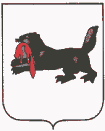 ИРКУТСКАЯ  ОБЛАСТЬТУЛУНСКАЯ РАЙОННАЯТЕРРИТОРИАЛЬНАЯ ИЗБИРАТЕЛЬНАЯ КОМИССИЯ